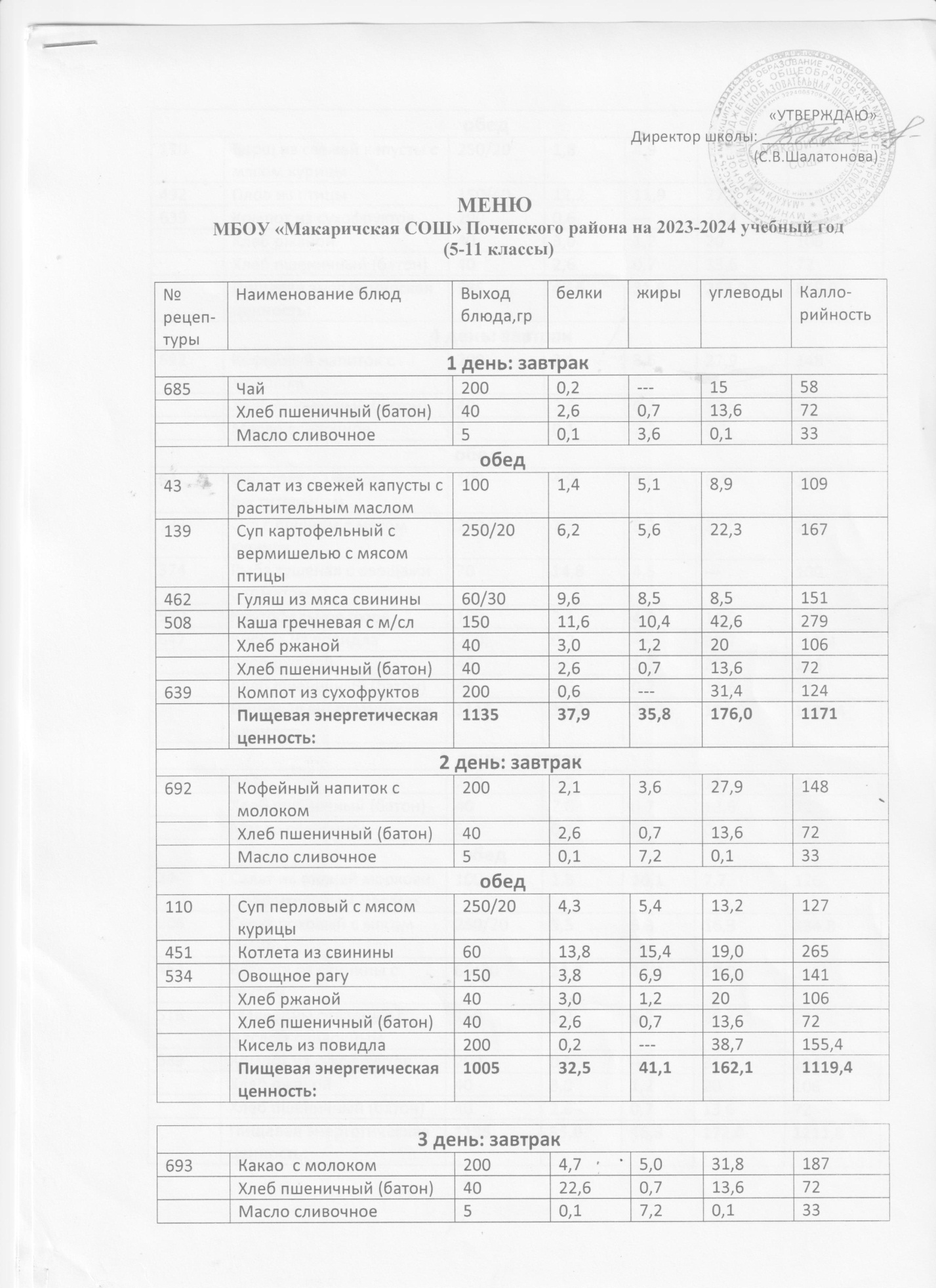                                                                          обед                                                                         обед                                                                         обед                                                                         обед                                                                         обед                                                                         обед                                                                         обед170Борщ из свежей капусты с мясом курицы250/201,84,9125,3102,5492Плов из птицы150/4012,211,927,2168,5639Компот из сухофруктов2000,6---31,4124Хлеб ржаной403,01,220106Хлеб пшеничный (батон)402,60,713,672Пищевая энергетическая ценность:98547,631,6263,0865,0                                                                 4 день: завтрак                                                                 4 день: завтрак                                                                 4 день: завтрак                                                                 4 день: завтрак                                                                 4 день: завтрак                                                                 4 день: завтрак                                                                 4 день: завтрак692Кофейный напиток с молоком2002,13,627,9148Хлеб пшеничный (батон)402,60,713,672Масло сливочное50,17,20,133                                                                       обед                                                                       обед                                                                       обед                                                                       обед                                                                       обед                                                                       обед                                                                       обед63Винегрет  с маслом растительным1004,98,68,4133133Суп с пшеном с мясом курицы250/207,58,335,0249374Рыба тушеная с овощами с томатом7014,84,5---100520Картофельное пюре1502,14,514,5109647Кисель из повидла2000,2---38,7155,4Хлеб ржаной403,01,220106Хлеб пшеничный (батон)402,60,713,672Пищевая энергетическая ценность:111539,939,3171,81177,4                                                                          5 день: завтрак                                                                          5 день: завтрак                                                                          5 день: завтрак                                                                          5 день: завтрак                                                                          5 день: завтрак                                                                          5 день: завтрак                                                                          5 день: завтрак685Чай 2000,2---1558Хлеб пшеничный (батон)402,60,713,672Масло сливочное50,17,20,133                                                                         обед                                                                         обед                                                                         обед                                                                         обед                                                                         обед                                                                         обед                                                                         обед24Салат из свежей моркови с растительным маслом1001,310,17,7126206Суп гороховый с мясом курицы250/205,55,316,3134,8451Котлета из свинины с соусом60/3013,815,419,0265516Макароны отварные с маслом сливочным1505,36,235,3221639Компот из сухофруктов2000,6---31,4124Хлеб ржаной403,01,220106Хлеб пшеничный (батон)402,60,713,672Пищевая энергетическая ценность:113535,046,8172,01211,8                                                                    6 день: завтрак                                                                    6 день: завтрак                                                                    6 день: завтрак                                                                    6 день: завтрак                                                                    6 день: завтрак                                                                    6 день: завтрак                                                                    6 день: завтрак685Чай 2000,2---1558Хлеб пшеничный (батон)402,60,713,672Масло сливочное50,13,60,133                                                                            обед                                                                            обед                                                                            обед                                                                            обед                                                                            обед                                                                            обед                                                                            обед43Салат из свежей капусты с растительным маслом1001,45,18,9109139Суп картофельный с вермишелью с мясом птицы250/206,25,622,3167462Гуляш из мяса свинины 60/309,68,58,5151508Каша гречневая с м/сл15011,610,442,6279Хлеб ржаной403,01,220106Хлеб пшеничный (батон)402,60,713,672639Компот из сухофруктов2000,6---31,4124Пищевая энергетическая ценность:113537,935,8176,01171                                                                  7 день: завтрак                                                                  7 день: завтрак                                                                  7 день: завтрак                                                                  7 день: завтрак                                                                  7 день: завтрак                                                                  7 день: завтрак                                                                  7 день: завтрак692Кофейный напиток с молоком2002,13,627,9148Хлеб пшеничный (батон)402,60,713,672Масло сливочное50,17,20,133                                                                 обед                                                                 обед                                                                 обед                                                                 обед                                                                 обед                                                                 обед                                                                 обед110Суп перловый с мясом курицы250/204,35,413,2127451Котлета из свинины6013,815,419,0265534Овощное рагу1503,86,916,0141Хлеб ржаной403,01,220106Хлеб пшеничный (батон)402,60,713,672Кисель из повидла2000,2---38,7155,4Пищевая энергетическая ценность:100532,541,1162,11119,4                                                    8 день: завтрак                                                    8 день: завтрак                                                    8 день: завтрак                                                    8 день: завтрак                                                    8 день: завтрак                                                    8 день: завтрак                                                    8 день: завтрак693Какао  с молоком2004,75,031,8187Хлеб пшеничный (батон)4022,60,713,672Масло сливочное50,17,20,133                                                                         обед                                                                         обед                                                                         обед                                                                         обед                                                                         обед                                                                         обед                                                                         обед250Щи из свежей капусты с мясом курицы250/201,84,98,584,8492Плов из птицы150/4012,211,927,2168,5639Компот из сухофруктов2000,6---31,4124Хлеб ржаной403,01,220106Хлеб пшеничный (батон)402,60,713,672Пищевая энергетическая ценность:98547,631,6146,2847,3                                                                 9 день: завтрак                                                                 9 день: завтрак                                                                 9 день: завтрак                                                                 9 день: завтрак                                                                 9 день: завтрак                                                                 9 день: завтрак                                                                 9 день: завтрак692Кофейный напиток с молоком2002,13,627,9148Хлеб пшеничный (батон)402,60,713,672Масло сливочное50,17,20,133                                                                       обед                                                                       обед                                                                       обед                                                                       обед                                                                       обед                                                                       обед                                                                       обед63Винегрет  с маслом растительным1004,98,68,4133133Суп с пшеном с мясом курицы250/207,58,335,0249374Рыба тушеная с овощами с томатом7014,84,5---100520Картофельное пюре1502,14,514,5109647Кисель из повидла2000,2---38,7155,4Хлеб ржаной403,01,220106Хлеб пшеничный (батон)402,60,713,672Пищевая энергетическая ценность:111539,939,3171,81177,4                                                                          10 день: завтрак                                                                          10 день: завтрак                                                                          10 день: завтрак                                                                          10 день: завтрак                                                                          10 день: завтрак                                                                          10 день: завтрак                                                                          10 день: завтрак685Чай 2000,2---1558Хлеб пшеничный (батон)402,60,713,672Масло сливочное50,17,20,133                                                                         обед                                                                         обед                                                                         обед                                                                         обед                                                                         обед                                                                         обед                                                                         обед24Салат из свежей моркови с растительным маслом1001,310,17,7126206Суп гороховый с мясом курицы250/205,55,316,3134,8451Котлета из свинины с соусом60/3013,815,419,0265516Макароны отварные с маслом сливочным1505,36,235,3221639Компот из сухофруктов2000,6---31,4124Хлеб ржаной403,01,220106Хлеб пшеничный (батон)402,60,713,672Пищевая энергетическая ценность:113535,046,8172,01211,8